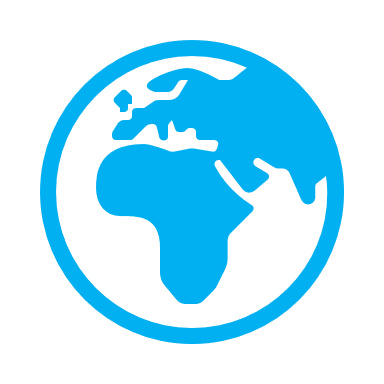 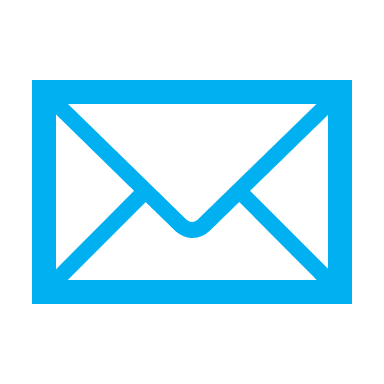 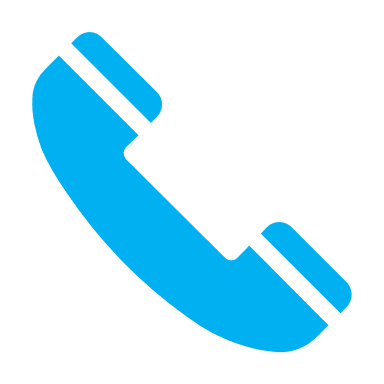 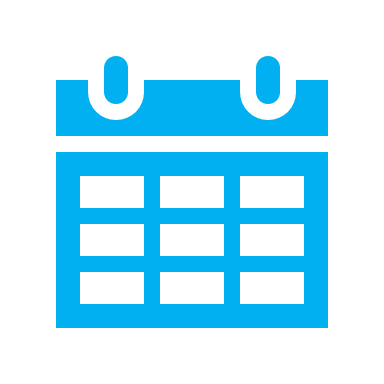 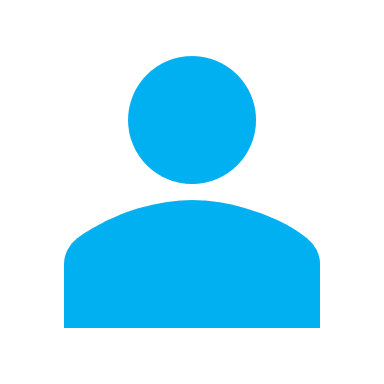 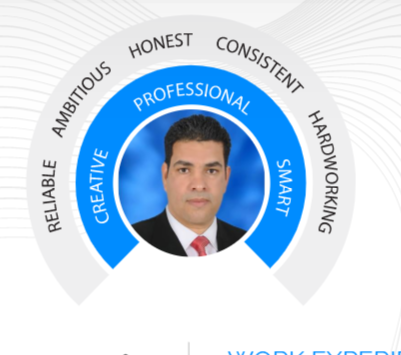 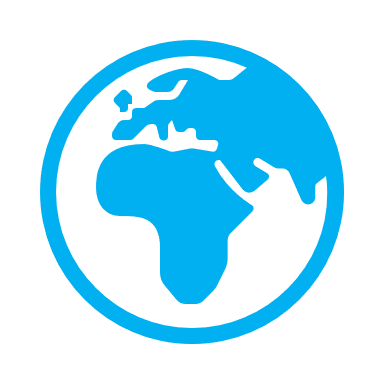 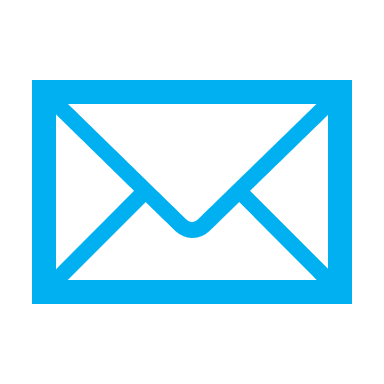 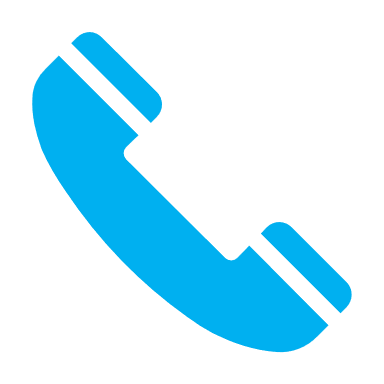 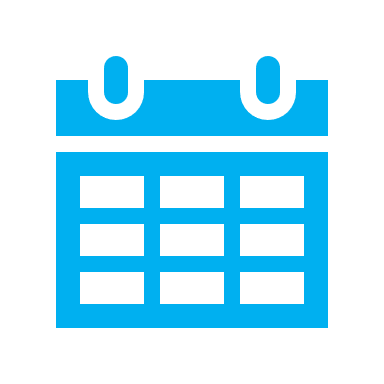 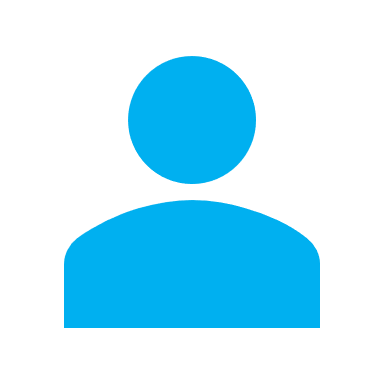 WORK EXPERIENCE                                                            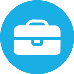 Lecturer                                           2012- present   Faculty of Natural resources University of Omar Al- Mukhtar, El-Beida, Libya                                                                                                 Teaching several courses such as General Geology, Mineralogy, Soil Conservation, Land Surveying Science, Principles of cartography and aerial photographs, Computer principles, and General Statistics.Lecturer Assistant       2006-2009                                                                                                      Faculty of Agriculture, Omar Al-Mukhtar University, El-Beida, Libya.Thought the practical parts of Fundamental of Soil science and, Land surveying courses.Researcher                                              2009-2012Agriculture Researches Canter (ARC), El-Beida, Libya.Employed as a Soil Specialist within a Water Harvesting Team in Collaborative Research Projects between Agriculture Researches Canter (ARC) Libya and International Canter for Agriculture Researches in Dry Areas (ICARDA).Supervisor engineer                               2000-2006General Authority of water, El-Beida, Libya.Worked in field of underground water exploration and supervision of the implementation of well drilling projects and the distribution of water for domestic, agricultural and industrial purposes.Soil Specialist                                          1997-2000Soil Department, Ministry of Agriculture, El-Beida, Libya.EDUCATION                              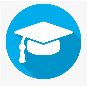 Soil and water (B. Sc)                              1991-1994University of Omar Al-Mukhtar, El-Beida, LibyaLand Management (M. Sc)                    2005-2009Omar Al-Mukhtar University, El-Beida, LibyaLand Management (Ph.D.)                  2015- presentUniversiti Putra Malaysia (UPM), Serdang-MalaysiaLearning English language      May 2014- Jan 2015 ELS Language Canter, Serdang-Malaysia.British Council.LANGUGES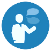 Arabic:                        Native English:                       AdvancedBahasa Malay:             LowAREAS OF EXPERTISE                                                            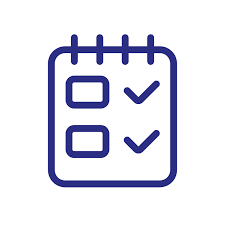 GIS and remote sensingLand managementWater harvestingGroundwater explorationTRAINING PROGRAMS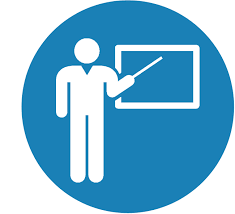 Specialized training course on (Design of Experiments and Statistical Data Analysis Using the Computer)    El-Beida, Libya, 27th Feb – 04th Mar 2010Organized and sponsored by the Agriculture Researches Centre (ARC) Libya and International centre for Agriculture Researches in Dry Areas (ICARDA). Specialized training course on (Rainwater Harvesting for Agriculture in Dry Areas)IRA Medenine, Tunisia, 17 th May– 17 th Jul. 2010Organized and sponsored by the (Insitiute des Régions Arides de Médenine) (IRA), Tunisia and International Centre for Agriculture Researches in Dry Areas (ICARDA).Advanced Research Methodology CourseKajang, Malaysia., 22 th - 24 th May2015.Organized by Filspay Academy.Application of Geographical Information Systems (GIS).Kuala Lumpur, Malaysia, 1 st -5 th Jan 2016Organized by TMC CollegeWorkshop on A Guideline Strategies to Write the Quality Papers (ISI/Scopus)Kuala Lumpur, Malaysia, 9th Feb 2017.Organized by USIM universityStructuring Your Article CorrectlyUPM Serdang, Malaysia, 13 th Jun 2017Organized by ELESEVIRE.Mitigating Chemical Risk in Laboratories and the Good Laboratory Practices.UPM Serdang, Malaysia, 02 nd Aug 2017Organized by Erlab and TMS.Workshop on Using Soil & Water Assessment Tool.Bangi, Malaysia, 23th-25th Oct 2017.Organized by the Malaysian Society of Soil Science and SWAT Network of Malaysia.Multirotor Drone Pilot CourseKuala Lumpur, Malaysia, 27th -28 th Oct 2018.Organized by International Institute of Drones (IID)Fundamentals of Implementation of Remote Sensing Data for Industries, Agriculture and Rational Nature Management.UPM Serdang, Malaysia, 20 th – 22th Nov 2018. Organized by Peoples’ Friendship University of Russia.CONFERENCES                             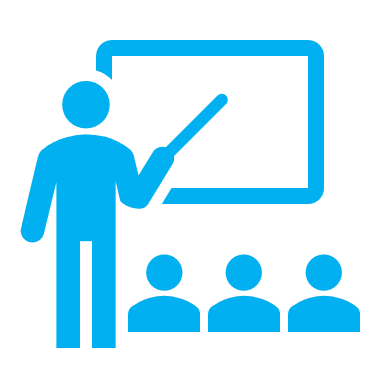 Al-Beida, Libya, 2011, the first conference of Libyan agricultural specialists during the Libyan uprising, the slogan of the conference: the role of agriculture specialists after the political change in Libya. Hosted by Omar Al-Mukhtar University & the ministry of agriculture.Istanbul, Turkey, 2012, Meeting of the senior official members of the Organization of Islamic Cooperation (OIC) on the OIC water vision, held during the period from 12 to 14 January 2012.   Al-Beida, Libya, 2012, the first international conference for water resources in Al-Jabal Al-Akhdar: Reality & Horizons. Hosted by Omar Al-Mukhtar University & the Ministry of Agriculture, Faculty of Natural Resources & Environmental Sciences.Bangi, Malaysia, 2017, The 5th Soil and Water Assessment Tool Conference in South East and Asia (SWAT SEEA V). Organized by the Malaysian Society of Soil Science and SWAT Network of Malaysia during the period from 23th to 25th Oct 2017.COMPUTER SKILLS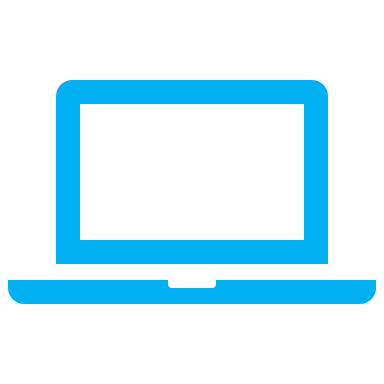 Operating systems (Windows)Office suites (Microsoft Office)Presentation software (PowerPoint)Spreadsheets (Excel, Google Spreadsheets)Data visualizationSpatial analysis using Remote sensing & GIS software (ARC GIS, Q GIS, ENVI, Google Earth)Statistical analysis (SPSS and GenStat)PERSONAL SKILLS                              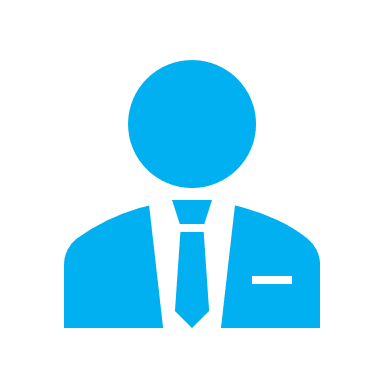 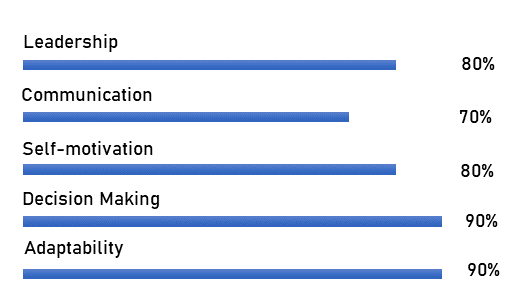 MY TIME 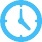 HOBBIES & INTERESTS 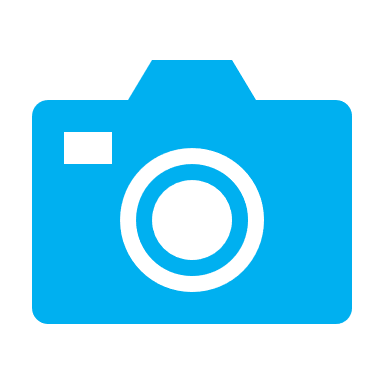 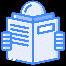 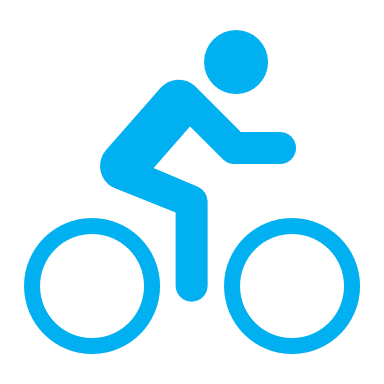 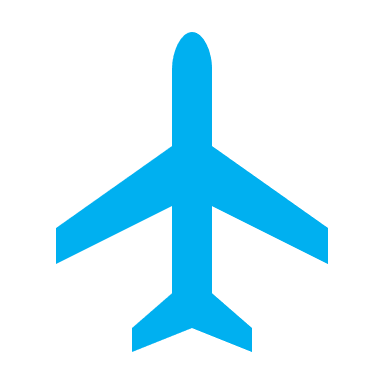 Travel              Reading                Photography